IMAGEN 1Programas de actividades Reto al Tepozteco, 2020 y 2021IMAGEN 2Reto al Tepozteco 2021Fotografías de Carolina BuenrostroIMAGEN 3Pedimento al Tepozteco 2021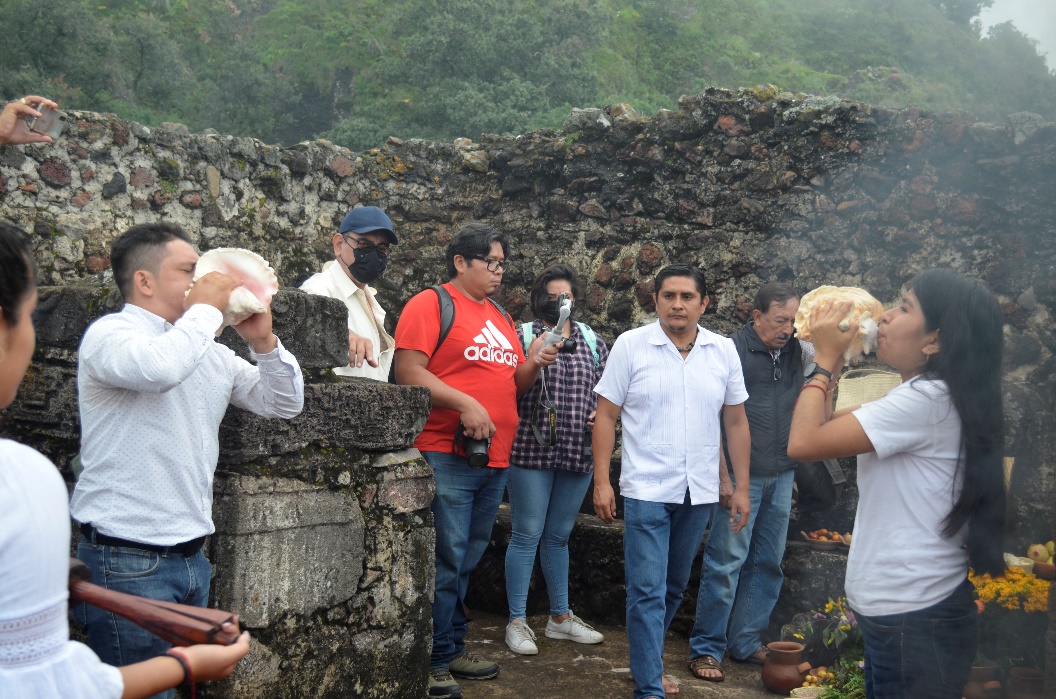 Fotografía de Carolina Buenrostro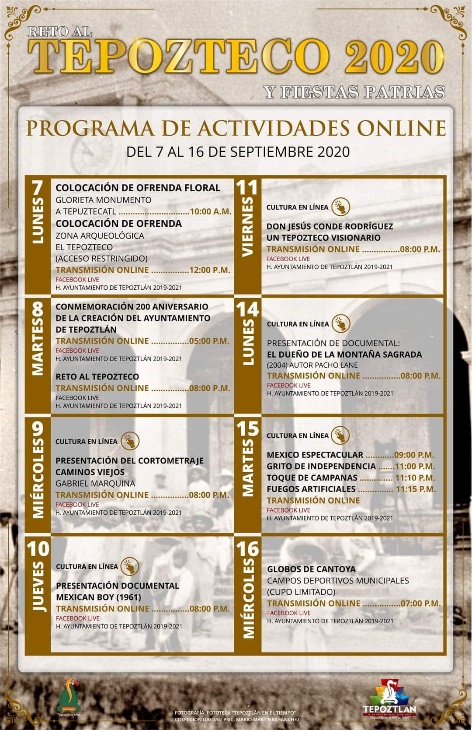 Fuente: Facebook oficial Ayuntamiento de Tepoztlán 2019-2021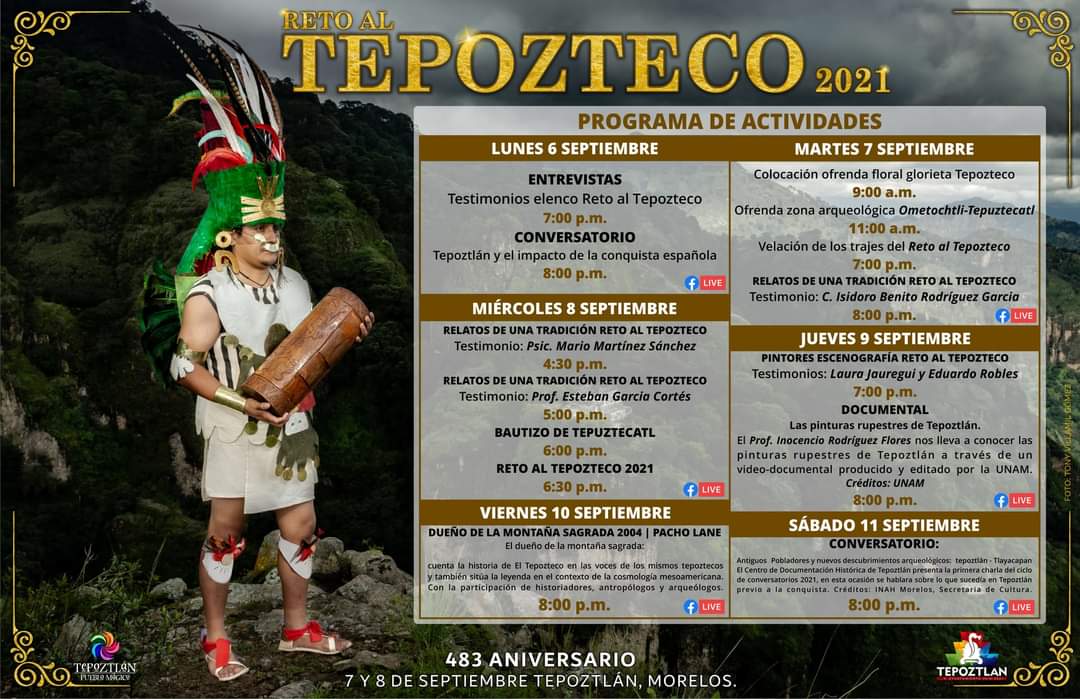 Fuente: Facebook oficial Ayuntamiento de Tepoztlán 2019-2021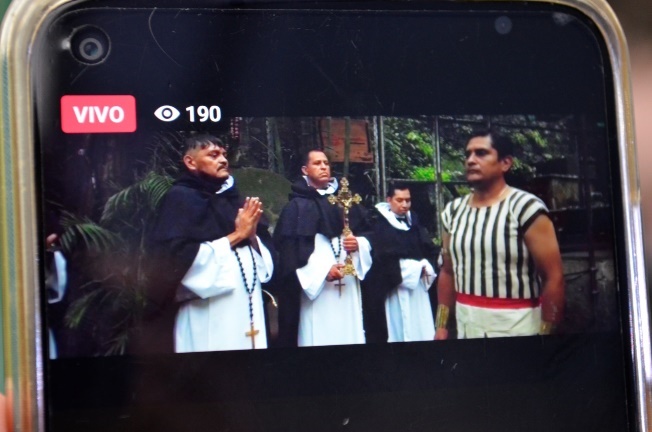 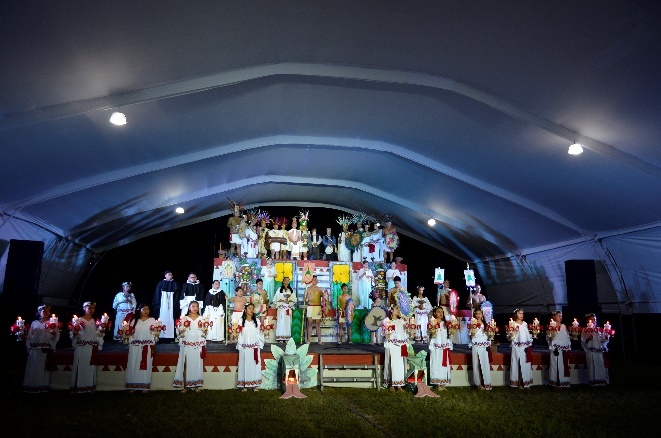 